ASSOCIATE RESTORATIVE APPROACHES/ FAMILY GROUP MEETING (RAFGM) PRACTITIONERTGP Cymru is the leading Wales based charity, which supports and represents vulnerable children, young people and families through a range of projects, training and campaigning. TGP Cymru services are funded by multiple funders and deliver services pan-Wales. 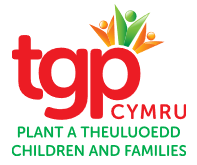 TGP Cymru Department: Family ServicesTGP Cymru Department: Family ServicesResponsible to: Restorative Approaches / Family Group Meeting (RAFGM) Team ManagerResponsible to: Restorative Approaches / Family Group Meeting (RAFGM) Team ManagerLocation: Home based.  Location: Home based.  Purpose of role: The Associate RAFGM Practitioner will deliver Restorative Approaches / Family Group Meetings, Training or Consultancy in line with TGP Cymru’s policies and procedures ensuring the regulatory and contractual compliance of the organisation.The role is on a self-employed basis.Purpose of role: The Associate RAFGM Practitioner will deliver Restorative Approaches / Family Group Meetings, Training or Consultancy in line with TGP Cymru’s policies and procedures ensuring the regulatory and contractual compliance of the organisation.The role is on a self-employed basis.Accountabilities / ResponsibilitiesAccept referrals in line with agreed criteria.Explain to family members how the service could assist with their issues / difficulties and seek their consent to a referralIdentify who should be involved and Prepare / Encourage / Support / Enable family members and professionals to engage and achieve their desired outcomes using a variety of methodologies including Restorative Approaches, Conflict Resolution and Family Group Meetings.Liaise and negotiate with relevant professionals to ensure that roles, responsibilities, expectations and contributions are clearly organised, understood and acted upon. Raise awareness, understanding and enthusiasm for the Service’s work, amongst relevant professionals.Deliver agreed training / consultancyEnsure that equality of opportunity and anti-discriminatory practice is maintained, and that TGP Cymru’s standards in this respect are applied.Assist the Team Manager to assess the Service’s outputs against the framework of agreed outcomes by the monitoring of activity and the collection of appropriate information including feedback from service usersComply with the TGP Cymru’s policies and procedures to include finance, reporting, data management and safeguardingAccountabilities / ResponsibilitiesAccept referrals in line with agreed criteria.Explain to family members how the service could assist with their issues / difficulties and seek their consent to a referralIdentify who should be involved and Prepare / Encourage / Support / Enable family members and professionals to engage and achieve their desired outcomes using a variety of methodologies including Restorative Approaches, Conflict Resolution and Family Group Meetings.Liaise and negotiate with relevant professionals to ensure that roles, responsibilities, expectations and contributions are clearly organised, understood and acted upon. Raise awareness, understanding and enthusiasm for the Service’s work, amongst relevant professionals.Deliver agreed training / consultancyEnsure that equality of opportunity and anti-discriminatory practice is maintained, and that TGP Cymru’s standards in this respect are applied.Assist the Team Manager to assess the Service’s outputs against the framework of agreed outcomes by the monitoring of activity and the collection of appropriate information including feedback from service usersComply with the TGP Cymru’s policies and procedures to include finance, reporting, data management and safeguardingPerformance IndicatorsResponsible for the delivery of key performance indicators and standards of practice. Quality of service and compliance against statutory, regulatory, organisational and best practice standards and requirements.  Achievement of service objectives and targets. Performance IndicatorsResponsible for the delivery of key performance indicators and standards of practice. Quality of service and compliance against statutory, regulatory, organisational and best practice standards and requirements.  Achievement of service objectives and targets. Line management responsibility (as of 01/01/21): 0Line management responsibility (as of 01/01/21): 0Budget management responsibility (as of 01/01/21): £0Budget management responsibility (as of 01/01/21): £0Grade: Associate FGM Coordinator – Payment will be dependent on experience. Grade: Associate FGM Coordinator – Payment will be dependent on experience. Working conditions:  Assignments will be offered for individual pieces of work and Associates are free to accept or decline.  For all accepted assignments hours to be agreed with Team Manager.Some work outside of office hours is necessary requiring a flexible approach to the working week. Working conditions:  Assignments will be offered for individual pieces of work and Associates are free to accept or decline.  For all accepted assignments hours to be agreed with Team Manager.Some work outside of office hours is necessary requiring a flexible approach to the working week. QualificationsA professional qualification in social work, youth and community work or related discipline such as Health and Education (Desirable)QualificationsA professional qualification in social work, youth and community work or related discipline such as Health and Education (Desirable)Skills and abilities / competenciesThe post holder will be able to:produce quality results in a service-orientated and timely manner and is committed to deliver agreed outcomeswork well with colleagues and partners and acknowledge the different ideas, perspectives and backgrounds of othersplan and organise work and manage time effectivelycommunicate effectively i.e. express information and ideas in a clear, concise and accurate manner; listens actively and ensures information is shared.be open to new approaches and ideas, respond positively to change and adapt quickly to new situationsSkills and abilities / competenciesThe post holder will be able to:produce quality results in a service-orientated and timely manner and is committed to deliver agreed outcomeswork well with colleagues and partners and acknowledge the different ideas, perspectives and backgrounds of othersplan and organise work and manage time effectivelycommunicate effectively i.e. express information and ideas in a clear, concise and accurate manner; listens actively and ensures information is shared.be open to new approaches and ideas, respond positively to change and adapt quickly to new situationsKnowledge / ExperienceThe postholder will be able to demonstrate a sound understanding and record of achievement in the following:Whole family working with children, young people and families in complex situations including safeguarding Family Group Meetings / Restorative Practice / Conflict ResolutionFacilitating complex groups / meetingsUsing virtual online meeting platformsKnowledge / ExperienceThe postholder will be able to demonstrate a sound understanding and record of achievement in the following:Whole family working with children, young people and families in complex situations including safeguarding Family Group Meetings / Restorative Practice / Conflict ResolutionFacilitating complex groups / meetingsUsing virtual online meeting platformsOtherDisplay TGP Cymru values and behaviours at all times and actively promote them in othersCommitment to equality and diversityFull driving licence and have access to transport (In certain circumstances consideration may be given to applicants who as a consequence of a disability are unable to drive.)Ability to speak Welsh (desirable)OtherDisplay TGP Cymru values and behaviours at all times and actively promote them in othersCommitment to equality and diversityFull driving licence and have access to transport (In certain circumstances consideration may be given to applicants who as a consequence of a disability are unable to drive.)Ability to speak Welsh (desirable)